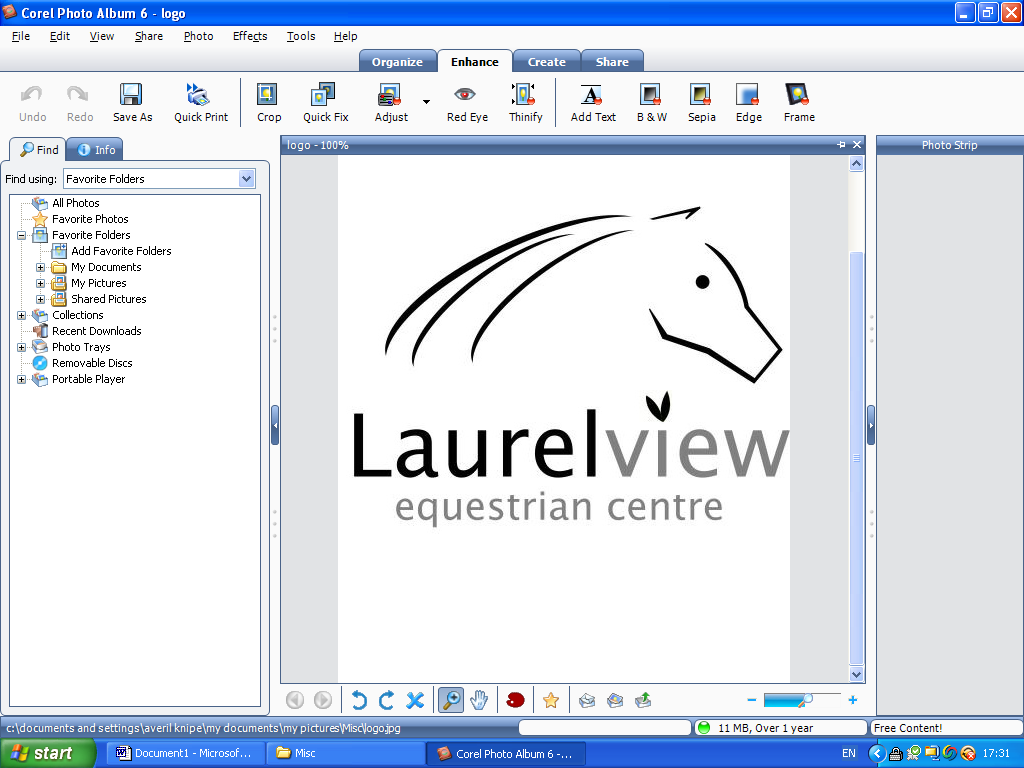 WINTER WORKING HUNTER SHOWALL INDOORS!Sunday 12th January 2014 Working Hunter Ponies start 10.00amClass 1: 	50cm – Equifest Qualifier- 50cm Pony(All Riders for Equifest Qualifiers must be appropriate age for pony height)Class 2: 	60cm – Equifest Qualifier- 4yr old Pony/M&M up to 122cm/60cm Pony				(All Riders for Equifest Qualifiers must be appropriate age for pony height)Class 3: 	70cm – Equifest Qualifier-M&M exceeding 122cm up to 138cm/70cm Pony(All Riders for Equifest Qualifiers must be appropriate age for pony height)Class 4: 	80cm – Equifest Qualifier-80cm Pony/ M&M exceeding 138cm(All Riders for Equifest Qualifiers must be appropriate age for pony height)Class 5: 	90cm – Equifest Qualifer-90cm Pony(All Riders for Equifest Qualifiers must be appropriate age for pony height)Please note for all pony classes: - ponies up to 153cms, riders of correct age.PONY WORKING HUNTER CHAMPIONSHIP CLASSES 1 - 5Working Hunter Horses start 1.30pmClass 6: 	Horse Warm Up Class			70cm  Class 7:	4 year old Horse (born 2010)		70cm  - Equifest QualifierClass 8: 	Novice Horse				80cm  - Equifest Qualifier-80cm HorseClass 9: 	Small Horse (not exceeding 158cms)	80cm  - Equifest QualifierClass 10: 	Cobs 						80cm  - Equifest Qualifier-Cob ClassClass 11: 	Intermediate Horse	 		90cm  - Equifest Qualifier-90cm HorseClass 12: 	Open Horse					1m 	- Equifest Qualifier-1metre HorsePlease note for all horse classes:- horse must exceed 148cms, rider 14 years and over.HORSE WORKING HUNTER CHAMPIONSHIP CLASSES 7 – 12for the David Warwick Memorial CupHorses - exceeding 148cms. Ponies - up to 153cms.ENTRY FEES: £10 per class Entries on DAYClasses may be amalgamated with the next appropriate class if entries are insufficient.Further information available from  View officeTel: - 028 9083 0649 Email: - laurelview01@btinternet.com